§7-1104.  Negotiable and nonnegotiable document of title(1).   Except as otherwise provided in subsection (3), a document of title is negotiable if by its terms the goods are to be delivered to bearer or to the order of a named person.[PL 2009, c. 324, Pt. A, §2 (NEW); PL 2009, c. 324, Pt. A, §4 (AFF).](2).   A document of title other than one described in subsection (1) is nonnegotiable.  A bill of lading that states that the goods are consigned to a named person is not made negotiable by a provision that the goods are to be delivered only against an order in a record signed by the same or another named person.[PL 2009, c. 324, Pt. A, §2 (NEW); PL 2009, c. 324, Pt. A, §4 (AFF).](3).   A document of title is nonnegotiable if, at the time it is issued, the document has a conspicuous legend, however expressed, that it is nonnegotiable.[PL 2009, c. 324, Pt. A, §2 (NEW); PL 2009, c. 324, Pt. A, §4 (AFF).]SECTION HISTORYPL 2009, c. 324, Pt. A, §2 (NEW). PL 2009, c. 324, Pt. A, §4 (AFF). The State of Maine claims a copyright in its codified statutes. If you intend to republish this material, we require that you include the following disclaimer in your publication:All copyrights and other rights to statutory text are reserved by the State of Maine. The text included in this publication reflects changes made through the First Regular and First Special Session of the 131st Maine Legislature and is current through November 1. 2023
                    . The text is subject to change without notice. It is a version that has not been officially certified by the Secretary of State. Refer to the Maine Revised Statutes Annotated and supplements for certified text.
                The Office of the Revisor of Statutes also requests that you send us one copy of any statutory publication you may produce. Our goal is not to restrict publishing activity, but to keep track of who is publishing what, to identify any needless duplication and to preserve the State's copyright rights.PLEASE NOTE: The Revisor's Office cannot perform research for or provide legal advice or interpretation of Maine law to the public. If you need legal assistance, please contact a qualified attorney.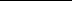 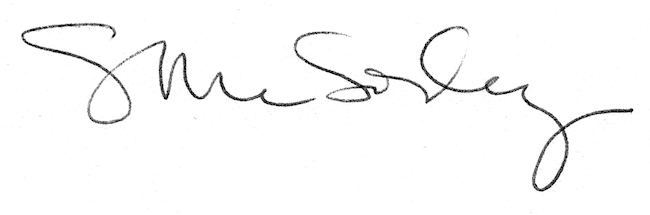 